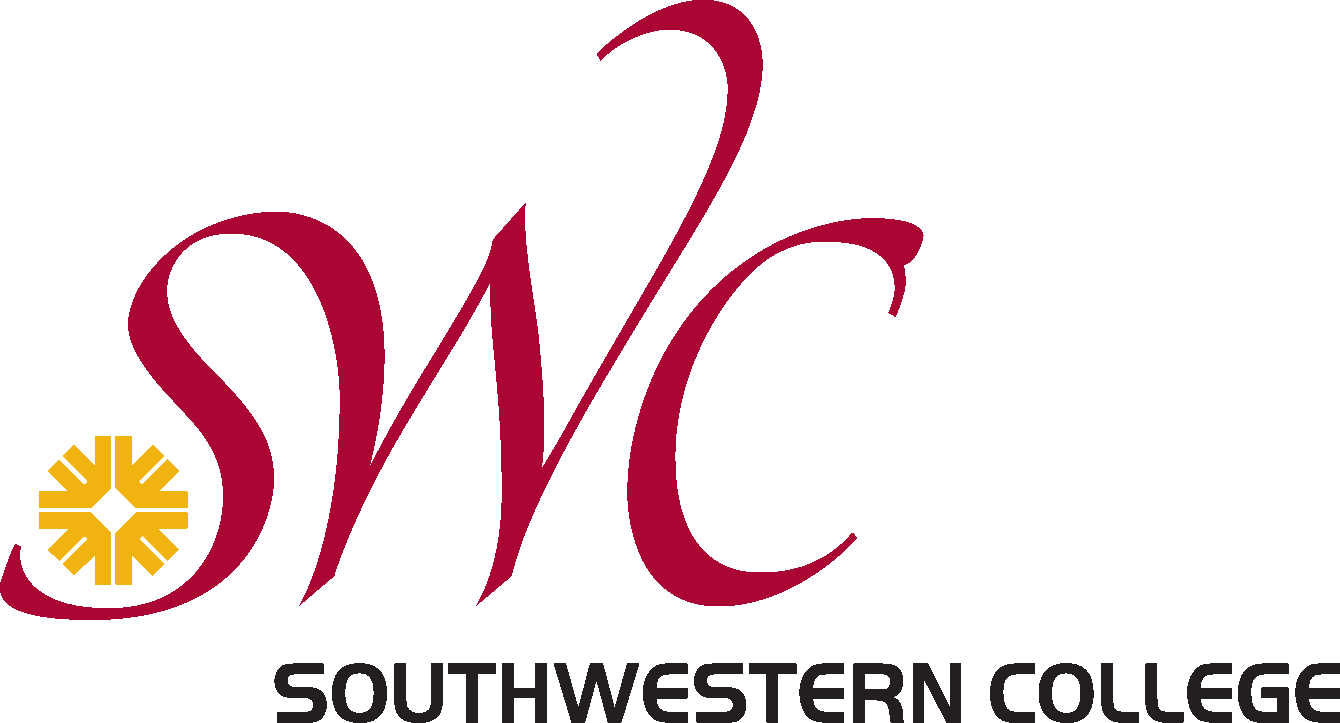 The purpose of this document is to determine status of Division Goals  Please indicate whether or not the Division Goals have been completed or not. Goals that are indicated by an asterisk need further explanation.Strategic PriorityDivision GoalsAsterisks (*) next to goals indicate need for clarification. Please explain how you will define or measure this goal.If Completed Please provide a brief description or link to evidence.Not CompletedWhy was goal not completed? Please check box below and provide a brief description why this was not completed or no longer a goal.Organizational EffectivenessOE.A.2.1: To continue developing stronger labor relations with SCEA, CSEA and SCCDAA to achieve the necessary solutions to keep the District financially solvent and enhance working conditions for all employees of the District.* 	No longer a goalIn Progress ___% Completed	Expected completion date_______Reason: If other, please explain: Organizational EffectivenessOE.A.3.1:  To improve Human Resources Operations by strengthening support for updating college policies and procedures and providing access to institutional infrastructure information.* 	No longer a goalIn Progress ___% Completed	Expected completion date_______Reason: If other, please explain: Organizational EffectivenessOE.B.3.1: To enhance the administrative services of SWC’s medical insurance and benefits package and to advance SWC’s current services and benefits offerings.* 	No longer a goalIn Progress ___% Completed	Expected completion date_______Reason: If other, please explain: Institutional Technology and ResearchITR.A.2.1:  To enhance the use of Datatel within the human resources department in order to provide more efficient and effective delivery of services.* 	No longer a goalIn Progress ___% Completed	Expected completion date_______Reason: If other, please explain: Institutional Technology and ResearchITR.A.2.2: To develop a position control system that will enable tracking of employees and their corresponding budgets.   	No longer a goalIn Progress ___% Completed	Expected completion date_______Reason: If other, please explain: Human ResourcesHR.A.1.1: To enhance interdepartmental relations between Finance, Payroll and Human Resources in order to better integrate systems and processes.*     	No longer a goalIn Progress ___% Completed	Expected completion date_______Reason: If other, please explain: Human ResourcesHR.A.1.2: To uphold professional standards of work performance in accordance with bargaining unit contracts and state and federal laws.* 	No longer a goalIn Progress ___% Completed	Expected completion date_______Reason: If other, please explain: Human ResourcesHR.A.1.3: To work with Staff Development to establish a joint Leadership Academy for Administrators, Faculty and Classified Staff.  	No longer a goalIn Progress ___% Completed	Expected completion date_______Reason: If other, please explain: Human ResourcesHR.A.2.1:   To implement the recommendations of the Equity and Diversity Committee to increase diversity in our part-time faculty ranks.   	No longer a goalIn Progress ___% Completed	Expected completion date_______Reason: If other, please explain: 